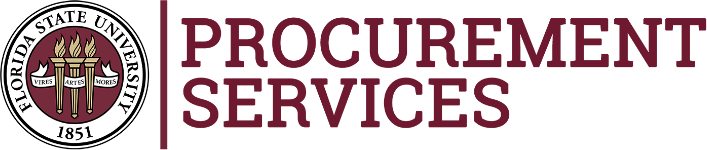   Solicitation Number:  ITN 6369-6Solicitation Title:   Event Staffing & Security Guard ServicesMeeting Agenda: Award Decision MeetingStart Date/Time (EST): Monday, June 27, 2022, at 8:30 a.m.Location: Via Zoom - Agenda: Award decision by committeeA1400 University Center Tallahassee, Florida 32306-2370Office: 850-644-6850http://procurement.fsu.eduMatters to be considered are those identified in the agenda for said meeting. Accommodations can    be provided for special needs by email to Natalie Mize at least 48 hours in advance.Direct any questions to Natalie Mize in Procurement Services at nmize@fsu.edu. Join Zoom Meeting Join Zoom Meeting One tap mobile: US: +13017158592,,96496108431# or +13126266799,,96496108431# Meeting URL: https://fsu.zoom.us/j/96496108431?from=addon Meeting ID: 964 9610 8431Join by Telephone Join by Telephone For higher quality, dial a number based on your current location. For higher quality, dial a number based on your current location. Dial: 
US: +1 301 715 8592 or +1 312 626 6799 or +1 646 558 8656 or +1 253 215 8782 or +1 346 248 7799 or +1 669 900 9128 Meeting ID: 964 9610 8431